Euclide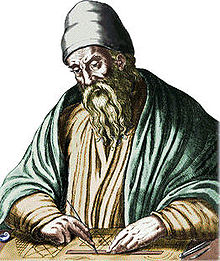 Localité : AlexandriePays : ÉgyptePériode de temps : 325 av. J.-C.-265 av. J.C.Œuvre : Les 13 élémentsÇa parle de géométrie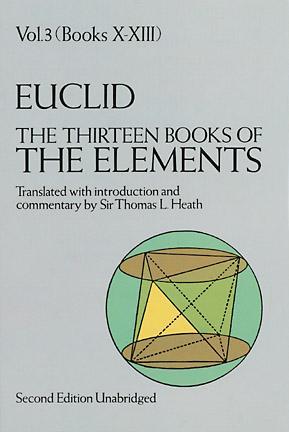 